Topic:	Shakespeare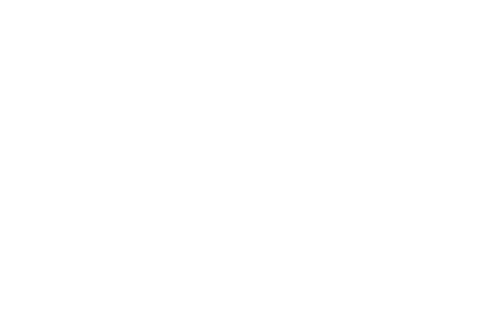 Drama HT2                       To Improve I will                       To Improve I will                       To Improve I will                       To Improve I willRAGI can use physical theatre skills taught in this topic and developed my understanding of this technique furtherI have developed my understanding of the language used in Shakespeare playsI can use the drama skills taught in this scheme of work effectively, demonstrating a good understanding of themI have developed my understanding of Shakespeare’s plays during this topicI can verbally evaluate my own and other people’s work effectively, developing my answers and using drama terminologyLessonLearning FocusSkillKey Words1Context, language, insults and plotsUnderstanding Shakespearan language (C2 GCSE)Shakespeare, context, culture, language2MacbethPhysical theatre, soundscape (C1 GCSE Devising)Plot, supernatural, atmosphere3The Tempest4Much Ado About NothingComedy through language (C2 GCSE Text)Participation, audience, character5Romeo & JulietGroup work, script analysis, developing character (C1 GCSE Devising)Character, role, speech6A Midsummer Night’s DreamWorking with Text (C2 GCSE Text)Script, language, Physical theatre 